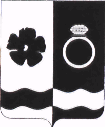 АДМИНИСТРАЦИЯ ПРИВОЛЖСКОГО МУНИЦИПАЛЬНОГО РАЙОНАПОСТАНОВЛЕНИЕОб утверждении муниципальной программы Приволжского муниципального района «Повышение качества питьевой воды на территории Приволжского муниципального района на 2021-2024 годы»В соответствии с Бюджетным кодексом Российской Федерации, решением Совета Приволжского муниципального района от 22.11.2011 №122 «Об утверждении Положения о бюджетном процессе в Приволжском муниципальном районе», постановлением администрации Приволжского муниципального района от 04.04.2016 № 192 «Об утверждении Порядка разработки, реализации и оценки эффективности муниципальных программ Приволжского муниципального района и Приволжского городского поселения», в целях повышения качества питьевой воды, обеспечения экологической безопасности на территории Приволжского муниципального района, охраны и защиты объектов питьевого водоснабжения, администрация Приволжского муниципального района п о с т а н о в л я е т:1. Утвердить прилагаемую муниципальную программу Приволжского муниципального района «Повышение качества питьевой воды на территории Приволжского муниципального района на 2021-2024 годы».2. Признать утратившим силу постановление администрации Приволжского муниципального района от 26.07.2019 № 339-п «Об утверждении муниципальной программы Приволжского муниципального района «Повышение качества питьевой воды на территории Приволжского муниципального района на 2020-2024 гг».3. Разместить настоящее постановление на официальном сайте администрации Приволжского муниципального района и опубликовать в информационном бюллетене «Вестник Совета и администрации Приволжского муниципального района».4. Контроль за исполнением настоящего постановления возложить на Первого заместителя   главы   администрации   Приволжского   муниципального   района В.Г. Нагацкого.5. Настоящее постановление вступает в силу с 01.01.2021.Глава Приволжского муниципального района                                                                 И.В. МельниковаЛист согласованияпроекта постановления/распоряжения Администрации Приволжского муниципального районаПроект постановления/распоряжения вносит управление ЖКХ района администрации Приволжского муниципального района(наименование структурного подразделения Администрации или учреждения)Список рассылки Приложение к постановлениюадминистрации Приволжскогомуниципального районаот              .2020 №          -пМуниципальная программа Приволжского муниципального района «Повышение качества питьевой воды на территории Приволжского муниципального района на 2021-2024 годы»1. Паспорт муниципальной ПрограммыПримечание: настоящая Программа может уточняться по мере принятия органами государственной власти основополагающих нормативно-методических документов, регламентирующих разработку и реализацию программ. Информация по объемам финансирования Программы в 2021-2024 годы подлежит уточнению по мере формирования бюджета Приволжского муниципального района и выделения субсидий из федерального и регионального бюджетов.2. Анализ текущей ситуации в сфере реализации муниципальной ПрограммыВодоснабжение как отрасль играет огромную роль в обеспечении жизнедеятельности Приволжского муниципального района и требует целенаправленных мероприятий по развитию надежной системы хозяйственно-питьевого водоснабжения.Инфраструктура водоснабжения представляет собой систему, включающую в себя головные водозаборные сооружения и распределительные водопроводные сети, с расположенными на них сооружениями.Структура системы водоснабжения зависит от многих факторов, из которых главными являются следующие: расположение, мощность и качество воды источника водоснабжения, рельеф местности.В настоящее время основным источником хозяйственно-питьевого, противопожарного и производственного водоснабжения района являются подземные воды.Водоснабжение Приволжского муниципального района организовано от:- централизованных систем, включающих водозаборные узлы и водопроводные сети;-децентрализованных источников - одиночных скважин мелкого заложения, водоразборных колонок, шахтных колодцев.Система водоснабжения Приволжского муниципального района имеет скважины, напорный трубопровод, водонапорные башни и водопроводную сеть. Назначение системы водоснабжения – снабжение потребителей (население и организации) хозяйственно-питьевой водой.Водоснабжение Приволжского муниципального района осуществляется от артезианских скважин, находящихся за жилой застройкой. Каждая скважина обеспечивает водой определенный участок. К водопроводу подключены и некоторые частные дома. В частном секторе водоснабжение осуществляется, в основном, от нецентрализованных источников водоснабжения (далее - колодцы). Для регулирования водопотребления служат водонапорные башни.Техническое состояние скважин удовлетворительное, зоны санитарной охраны источников питьевого водоснабжения обустроены частично. На сегодняшний день на территории Приволжского муниципального района проблема качества питьевого водоснабжения стоит особенно остро. При численности населения 23332 чел., обеспеченность качественной питьевой водой составляет 8555чел. (36.6%). Только 63,4 % жителей населенных пунктов подключены к водопроводным сетям. Еще 27,1 % населения пользуются услугами уличной водопроводной сети (водоразборными колонками), 9,5 % населения района получает воду из колодцев.Система водоснабжения района состоит из 39 артезианских скважин, характеризуется высокой степенью износа 62%. Доля проб питьевой воды, не соответствующих установленным требованиям по санитарно-химическим показателям 49%. Повышение эффективности использования водоснабжения требует:- координации действий поставщиков и потребителей ресурсов, выработки общей технической политики, согласования договорных условий, сохранения баланса и устойчивости работы технических систем;- достаточное участие средств бюджета Приволжского муниципального района в финансировании всего комплекса мероприятий по водоснабжению и необходимая координация действий и ресурсов органов местного самоуправления с мероприятиями федеральных и региональных программ в данном направлении.В предстоящий период решение этих вопросов без применения программно-целевого метода не представляется возможным.В силу значительной затратной составляющей комплекс мероприятий по повышению качества питьевой воды на территории Приволжского муниципального района, можно реализовать в ходе долгосрочной муниципальной целевой Программы.Основные риски, связанные с реализацией Программы, определяются следующими факторами: ограниченностью источников финансирования программных мероприятий и неразвитостью механизмов привлечения средств на финансирование мероприятий.3. Цель (цели) и ожидаемые результаты реализациимуниципальной Программы Основными целями и задачами муниципальной Программы является обеспечение качества питьевой воды в Приволжском муниципальном районе, создание комфортных условий проживания граждан.Программа реализуется управлением жилищно-коммунального хозяйства района администрации Приволжского муниципального района, которое несет ответственность за решение задач путем реализации Программы и за обеспечение утвержденных значений показателей. Целью реализации Программы является обеспечение условий комфортного проживания в Приволжском муниципальном районе.Сведения о целевых индикаторах (показателях) ПрограммыРасчет бюджетной эффективности реализации Программы4. Ресурсное обеспечение муниципальной Программы(руб.)Примечание к таблице: реализация Программы предусматривает привлечение софинансирования за счет средств федерального, областного бюджетов и бюджета Приволжского муниципального района. Объем бюджетных ассигнований будет уточняться. Уровень софинансирования бюджета Приволжского муниципального района будет определяться в каждом конкретном случае.- Информация по объемам финансирования Программы и подпрограмм в 2021-2025 годы подлежит уточнению по мере формирования бюджета Приволжского муниципального района и выделения субсидий из федерального и областного бюджетов.- Общий объем финансирования Программы на 2021-2025 годы имеет справочный (прогнозный) характер.В ходе реализации подпрограмм в Программу могут вноситься изменения и дополнения.Приложение 1к муниципальной программеПриволжского муниципального района«Повышение качества питьевой водына территории Приволжского муниципальногорайона на 2021-2024 годы»Подпрограмма «Модернизация объектов коммунальной инфраструктуры»1. Паспорт подпрограммы2. Краткая характеристика сферы реализации подпрограммыПротяженность по территории водоснабжения -5,5 км с расстоянием между скважинами от 100 до 250 м. Диаметр труб на поверхности нижней части – в скважинах 2 дюйма, в скважинах за рекой – от 76 до 150 мм, в цехе -300 мм, кольцевой водовод (от скважин) – диаметр 150 мм. Износ существующих водопроводных сетей составляет более 80%. Значительный физический износ трубопроводов не позволяет обеспечивать безаварийную работу водопроводных сетей. Использование асбестоцементных и чугунных водоводов крайне негативно сказывается на надежности подачи воды ввиду их низкой ремонтопригодности, при авариях велики потери воды. Для обеспечения бесперебойности предоставления услуг водоснабжения потребителям необходимы реконструкция водопроводных сетей, в первую очередь аварийных, полностью изношенных и перегруженных по пропускной способности. Основными техническими и технологическими проблемами при эксплуатации водопроводных сетей Приволжского муниципального являются:- высокий процент износа водопроводных сетей;- невозможность качественного обслуживания участков сетей, выполненных изасбоцементных и чугунных материалов, ввиду прекращения выпуска сортамента и комплектующих для проведения ремонтных работ;- неудовлетворительное состояние секционирующей и запорной арматуры, что не позволяет производить ремонтные работы на водопроводных сетях без отключения значительного количества абонентов;- неудовлетворительное состояние значительного количества смотровых колодцев.В настоящее время при перекладке или строительстве новых трубопроводов нашли широкое применение полипропиленовые трубы. Современные материалы трубопроводов имеют значительно больший срок службы и более качественные технические и эксплуатационные характеристики. Полимерные материалы не подвержены коррозии, поэтому им не присущи недостатки и проблемы при эксплуатации металлических труб. На них не образуются различного рода отложения (химические и биологические), поэтому гидравлические характеристики труб из полимерных материалов практически остаются постоянными в течение всего срока службы. Трубы из полимерных материалов почти на порядок легче металлических, поэтому операции погрузки-выгрузки и перевозки обходятся дешевле и не требуют применения тяжелой техники, они удобны в монтаже. Благодаря их относительно малой массе и достаточной гибкости можно проводить замены старых трубопроводов полиэтиленовыми трубами бестраншейными способами. Своевременная замена запорно-регулирующей арматуры и водопроводных сетей с истекшим эксплуатационным ресурсом необходима для локализации аварийных участков водопровода и отключения наименьшего числа жителей и промышленных предприятий при производстве аварийно-восстановительных работ. 3. Мероприятия подпрограммы.Подпрограммой предусматривается проведение следующих мероприятий.1. Замена (реконструкция) сетей холодного и горячего водоснабжения.2. Замена (реконструкция) объектов водоснабжения. Объемы реализации подпрограммы определяются целевыми показателями, размер бюджетных ассигнований определяется на основе нормативных затрат. Срок выполнения мероприятия – 2021-2024 годы.В ходе реализации подпрограммы могут вноситься изменения и дополнения.- Информация по объемам финансирования подпрограммы в 2021-2024 годы подлежит уточнению по мере формирования бюджета Приволжского муниципального района и выделения субсидий из федерального и регионального бюджетов.- Общий объем финансирования подпрограммы на 2021-2024 годы имеет справочный (прогнозный) характер.4. Ожидаемые результаты реализации подпрограммыРеализация подпрограммы позволит обеспечить модернизацию объектов коммунальной инфраструктуры, тем самым улучшить качество подаваемой воды потребителям. Ежегодный объем замены объектов и сетей водоснабжения равняется 20 %Сведения о целевых индикаторах (показателях) подпрограммыПриложение 2к муниципальной программе Приволжского муниципального района«Повышение качества питьевой воды на территории Приволжского муниципального района на 2021-2024гг»Подпрограмма «Строительство станции обезжелезивания»1. Паспорт подпрограммы2. Краткая характеристика сферы реализации подпрограммыВ 2014 году была введена в эксплуатацию станция по очистке и обезжелезиванию воды. Однако результат ее деятельности нулевой. Станция обезжелезивания была остановлена после проведения обследования специализированной организацией и выявления ряда недостатков в 2016 году. В настоящее время оборудование по доочистке питьевой воды остановлено по причине низкой производительности и несоответствия проектных характеристик фактическим параметрам станции. На сегодняшний день для обеспечения Приволжского муниципального района качественной питьевой водой необходимо построить станцию обезжелезивания в соответствии с учетом предыдущих ошибок в проекте.3. Мероприятия подпрограммыПодпрограмма предусматривает строительство станции обезжелезивания в Приволжском муниципальном районе.4. Ожидаемые результаты реализации подпрограммы.Реализация подпрограммы обеспечит:1. Улучшение условий и качества жизни жителей Приволжского муниципального района.2. Создание комфортных условий проживания граждан.3. Улучшение санитарно-гигиенических и экологических условий.Сведения о целевых индикаторах (показателях) реализации подпрограммы.от2020 №Дата внесения проектаДолжность лица, внесшего проект ФИО должностного лица, внесшего проектПодпись о согласовании проекта или Замечания к проектуГлавный специалист  управления жилищно-коммунального хозяйства района администрации Приволжского муниципального районаТимофеев А.В.СогласованоСогласованоСогласованоСогласованоНачальник управления жилищно-коммунального хозяйства района администрации Приволжского муниципального районаЗобнина В.А.Первый заместитель главы администрации Приволжского муниципального районаНагацкий В.Г.Юридический отдел Скачкова Н.Н.Начальник финансового  управления  Частухина Е.Л.Заместитель главы администрации Приволжского муниципального района по экономическим вопросамНоскова Е.Б.Количество экземпляровНаименование структурного подразделения Администрации или  учрежденияФИО адресата1Управление ЖКХЗобнина В.А.1Комитет экономики и закупокТихомирова Т.М.1Финансовое управлениеЧастухина Е.Л8Руководителям организацийНаименованиеПрограммы и срок ее реализации«Повышение качества питьевой воды на территории Приволжского муниципального района на 2021-2024годы»Срок реализации: 2021-2024 годыПеречень подпрограмм1. Модернизация объектов коммунальной инфраструктуры 2. Строительство станции обезжелезивания Куратор ПрограммыПервый заместитель главы администрации Приволжского муниципального районаНаименование администратора ПрограммыУправление жилищно-коммунального хозяйства района администрации Приволжского муниципального районаПеречень исполнителей ПрограммыУправление жилищно-коммунального хозяйства района администрации Приволжского муниципального районаЦель (цели)ПрограммыОбъемы ресурсного обеспечения Программы по годам ее реализации в разрезе источников финансированияОбщий объем бюджетных ассигнований:2021 год – 0,00 руб.2022 год – 0,00 руб.2023 год – 0,00 руб.2024 год – 0,00 руб.№ п/пНаименование целевого индикатораЕд. изм.%202020212022202320241Замена (реконструкция) сетей холодного и горячего водоснабжения204060801002Замена (реконструкция) объектов водоснабжения204060801003Строительство станции обезжелезивания20406080100Наименование объектаОбъем инвестиций из федерального бюджета, тыс. руб.Плановый показатель увеличения доли населения, обеспеченного качественной питьевой водой из систем централизованного водоснабжения, приведенный к общей численности населения субъекта Российской Федерации, процент на конец 2024года.Значение показателя бюджетной эффективности, тыс. руб./процент1.Строительство станции обезжелезивания 143900,066,6216066,0№ п/пНаименование Программы (подпрограммы) / источник ресурсного обеспечения202120222023202420251Программа «Повышение качества питьевой воды на территории Приволжского муниципального района на 2021-2024 годы»0,000,000,000,000,00- бюджет Приволжского муниципального района0,000,000,000,000,00- областной бюджет0,000,000,000,000,00- федеральный бюджет0,000,000,000,000,002Подпрограммы2.1Подпрограмма «Модернизация объектов коммунальной инфраструктуры»0,000,000,000,000,00- бюджет Приволжского муниципального района0,000,000,000,000,00- областной бюджет0,000,000,000,000,00- федеральный бюджет0,000,000,000,000,002.2Подпрограмма «Строительство станции обезжелезивания»0,000,000,000,000,00- бюджет Приволжского муниципального района0,000,000,000,000,00- областной бюджет0,000,000,000,000,00- федеральный бюджет0,000,000,000,000,00Наименование подпрограммыМодернизация объектов коммунальной инфраструктурыСрок реализации подпрограммы2021-2024 годыПеречень исполнителей подпрограммыУправление жилищно-коммунального хозяйства района администрации Приволжского муниципального районаФормулировка цели (целей) подпрограммы1. Замена (реконструкция) сетей водоснабжения2. Замена (реконструкция) объектов водоснабженияОбъемы ресурсного обеспечения подпрограммы по годам ее реализации в разрезе источников финансированияОбщий объем бюджетных ассигнований:2021 год – 0,00 руб.2022 год – 0,00 руб.2023 год – 0,00 руб.2024 год – 0,00 руб.№ п/пНаименование целевого индикатораЕд. изм.%202020212022202320241Замена (реконструкция) сетей холодного и горячего водоснабжения204060801002Замена (реконструкция) объектов водоснабжения20406080100Наименование подпрограммыСтроительство станции обезжелезивания Срок реализации подпрограммы2021-2024 годыПеречень исполнителей подпрограммыУправление жилищно-коммунального хозяйства района администрации Приволжского муниципального районаФормулировка цели (целей) подпрограммы1. Обеспечение населения Приволжского муниципального района качественной питьевой водой 2. Решение проблемы высокого содержания железа в питьевой водеОбъемы ресурсного обеспечения подпрограммы по годам ее реализации в разрезе источников финансированияОбщий объем бюджетных ассигнований:2021 год – 0,00 руб.2022 год – 0,00 руб.2023 год – 0,00 руб.2024 год – 0,00 руб.№ п/пНаименование целевого индикатораЕд. изм. %202020212022202320241Строительство станции обезжелезивания 20406080100